Инклюзивное образование. Работа с детьми с ТНР и ОВЗ в условиях логопункта.Фото-отчёт с МО от 09.04.14.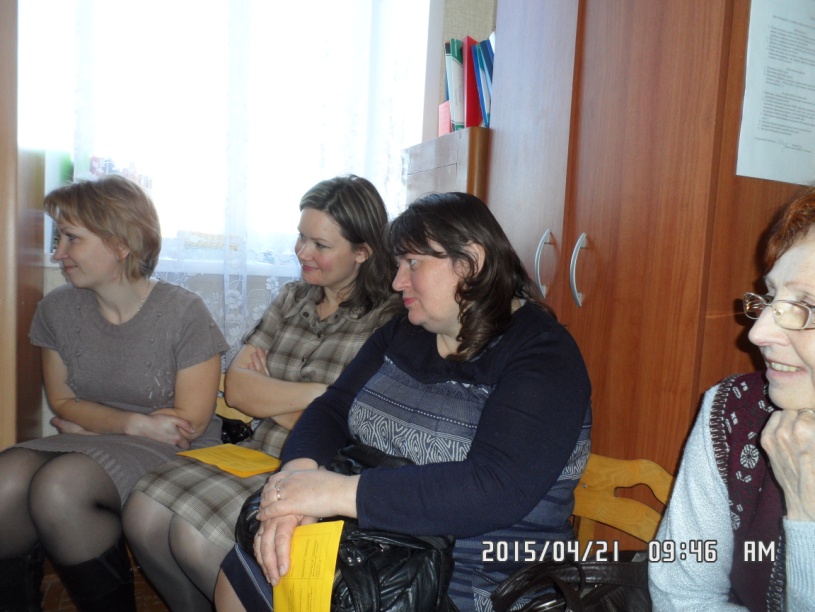 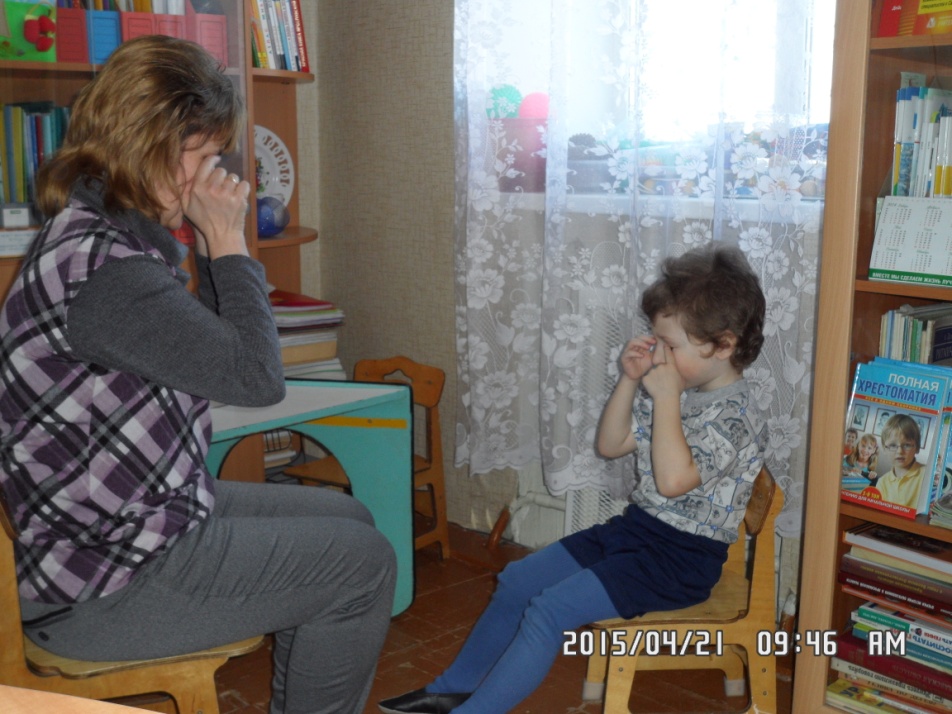 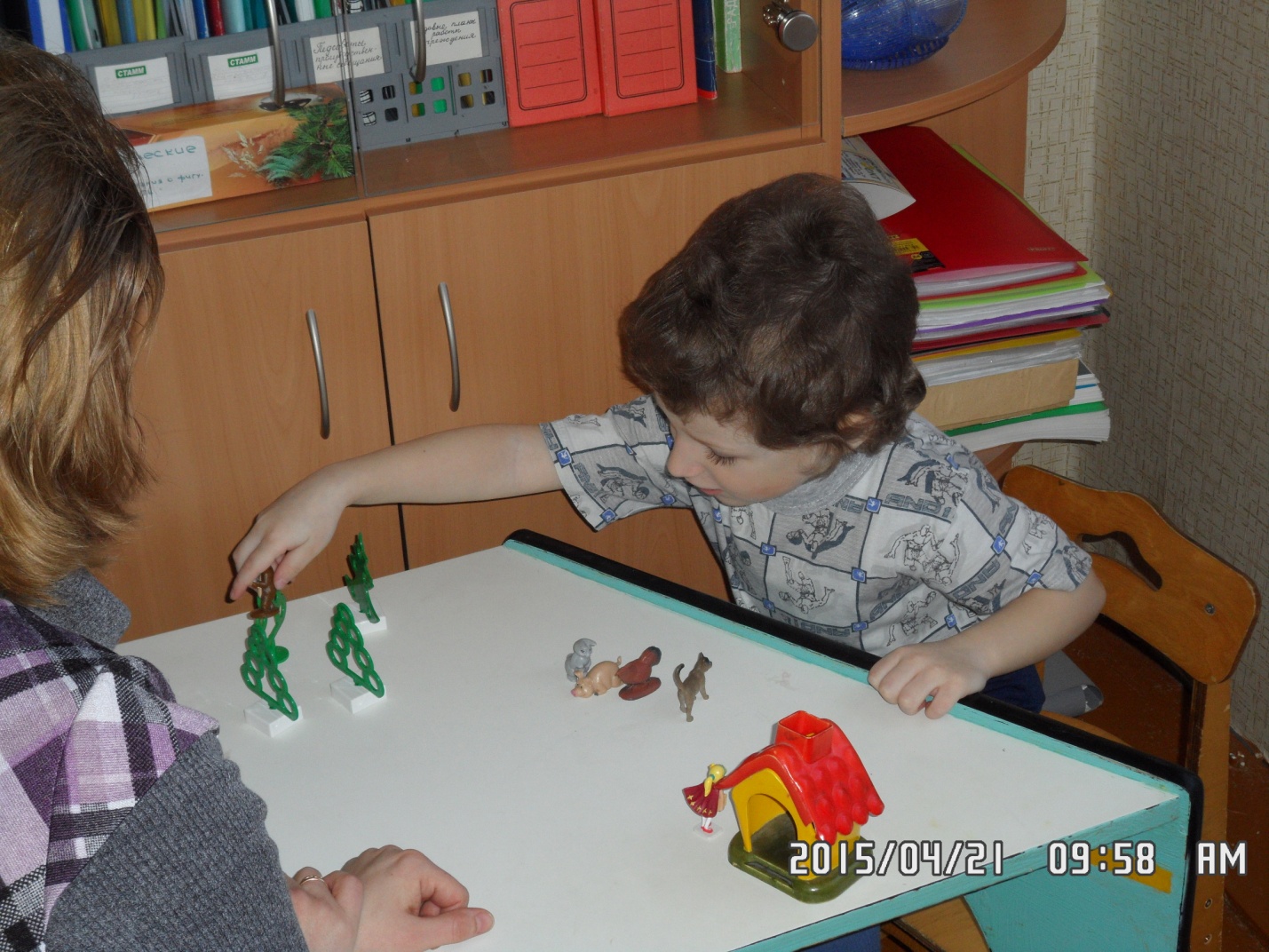 